  _____________________________________________________________________________          ҠАРАР                                                                 Р Е Ш Е Н И Е           08 июль 2021 йыл                    № 193                      08 июля 2021 годаО признании утратившим силу решение Совета сельского поселения Камеевский сельсовет муниципального района Мишкинский район Республики Башкортостан от16 апреля 2021 года № 171 «Об утверждении Порядка организации сбора отработанных ртутьсодержащих ламп и информирования юридических лиц, индивидуальных предпринимателей и физических лиц о порядке осуществления такого сбора в границах сельского поселения Камеевский сельсовет муниципального районаМишкинский район Республики Башкортостан»В соответствии с п. «д» ч. 1 ст. 72 Конституции РФ, Федеральным законом от 24 июня 1998 года № 89-ФЗ «Об отходах производства и потребления», Федеральным законом от 23 ноября 2009 года № 261-ФЗ «Об энергосбережении и о повышении энергетической эффективности, и о внесении изменений в отдельные законодательные акты РФ», Федерального закона от 06 октября 2003 года № 131-ФЗ ««Об общих принципах организации местного самоуправления в Российской Федерации» постановлением Правительства РФ от 28 декабря 2020 года № 2314 «Об утверждении правил обращения с отходами производства и потребления в части осветительных устройств электрических ламп, ненадлежащие сбор, накопление, использование, обезвреживание, транспортирование и размещение которых может повлечь причинение вреда жизни, здоровью граждан, вреда животным, растениям и окружающей среде», руководствуясь Уставом сельского поселения Камеевский сельсовет муниципального района Мишкинский район Республики Башкортостан, в целях предупреждения ртутного загрязнения, Совет сельского поселения Камеевский сельсовет муниципального района Мишкинский район Республики Башкортостан 28 созыва решил:1. Признать утратившим силу решение Совета сельского поселения Камеевский сельсовет муниципального района Мишкинский район Республики Башкортостан от16 апреля 2021 года № 171 «Об утверждении Порядка организации сбора отработанных ртутьсодержащих ламп и информирования юридических лиц, индивидуальных предпринимателей и физических лиц о порядке осуществления такого сбора в границах сельского поселения Камеевский сельсовет муниципального района Мишкинский район Республики Башкортостан»2. Настоящее решение обнародовать на информационном стенде Администрации сельского поселения Камеевский сельсовет муниципального района Мишкинский район Республики Башкортостан по адресу: Республика Башкортостан, Мишкинский район, с. Камеево, ул. Центральная, д.1 и разместить на официальном сайте Администрации сельского поселения Камеевский сельсовет муниципального района Мишкинский район Республики Башкортостаном адресу: http://mishkan.ru/ 3.  Контроль за исполнением данного решения возложить на постоянную комиссию Совета сельского поселения Камеевский сельсовет муниципального района Мишкинский район Республики Башкортостан по развитию предпринимательства, земельным вопросам, благоустройству и экологии.Глава сельского поселенияКамеевский сельсовет                                                                Г.А.Байдимиров                               Башҡортостан РеспублиҡаhыМишҡә районыМуниципаль районыныңҠәмәй ауыл советыАуыл биләмәhеСоветы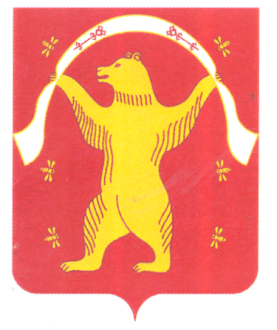                                                       СоветСельского поселенияКамеевский сельсоветМуниципального районаМишкинский район Республики Башкортостан